YOUTH at Rotary Club of WahroongaService Above Self2020 / 2021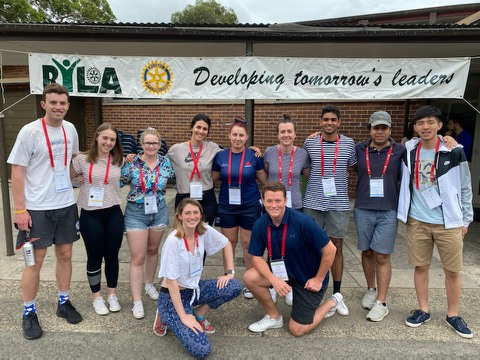 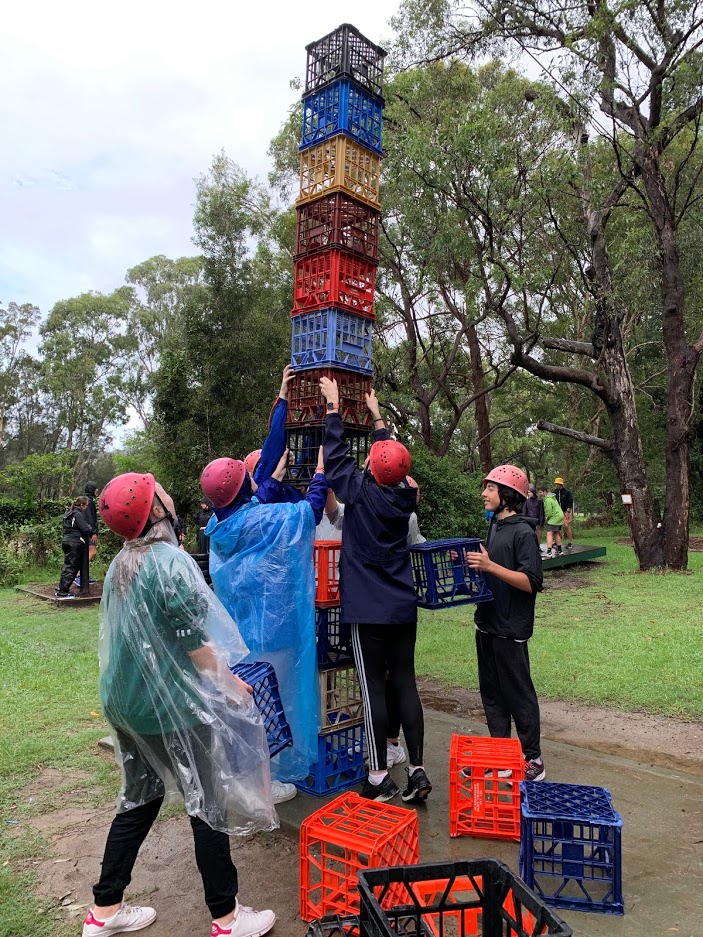 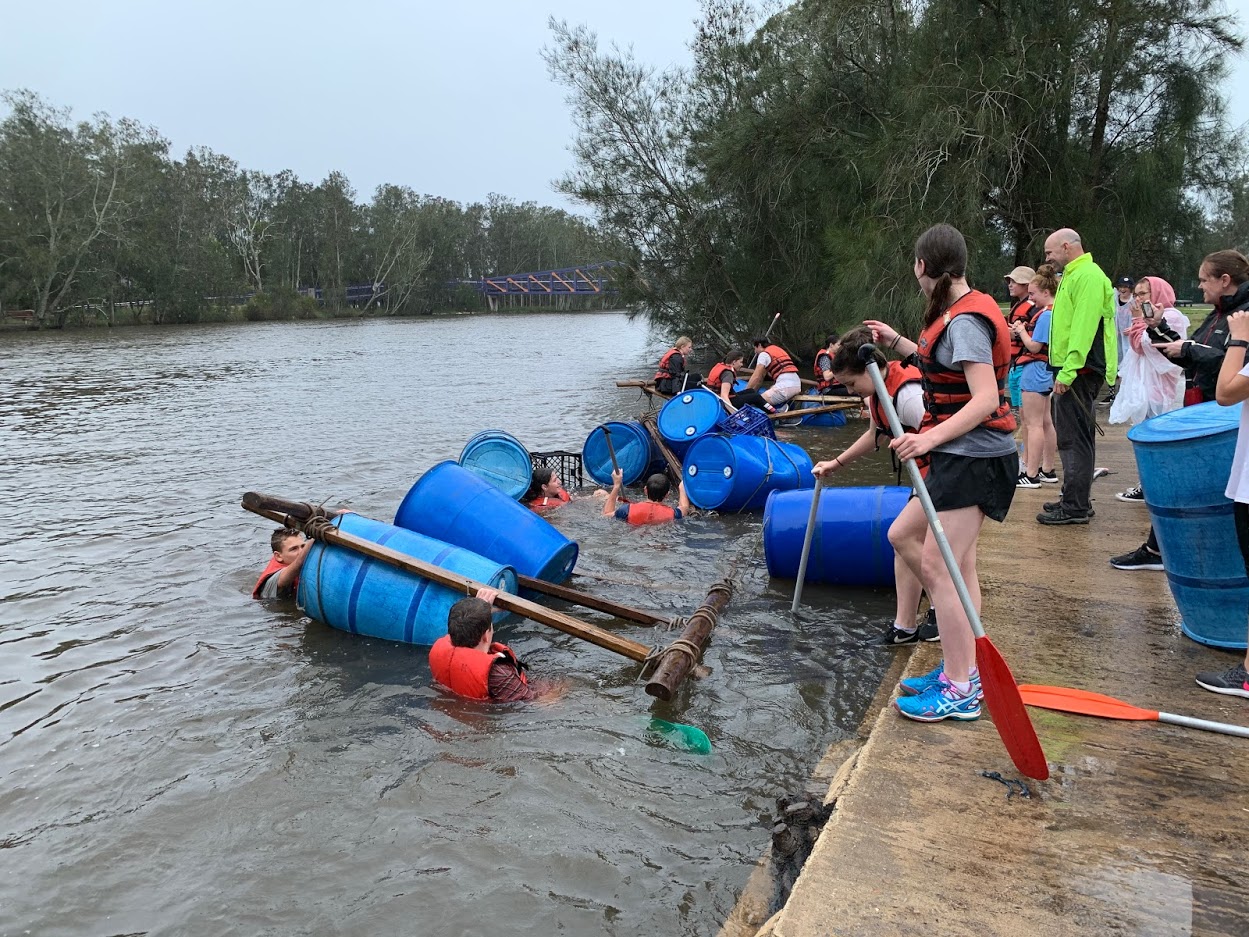 About Us We have a wide range of Youth projects including Rotary International Youth Leadership Courses; PCYC, StreetWork and KYDS Youth in Crisis programs; Youth Research at the Australasian Research Institute; HKYN Mental Health Forums, provision and support of Novice Driver Offenders Online software, local School projects and other Community programs such as Studio ARTES. Wahroonga Rotary also provides Bursaries for deserving students at St Lucy’s and St Edmunds.FundraisingWahroonga Rotary has raised and spent over$325,000 on Youth Projects over the last 10years. Most of these funds have come from 2sources: The Novus Foundation with their GalaDinners and Raffle collections specifically forBursaries for St Lucy’s and St Edmunds schoolsNovus FoundationA Gala Dinner is held annually at Miramare Gardens for the past 13 years. Each year, over 500 people attend and enjoy themselves while contributing to the welfare of Youth Projects. We have raised almost $2m for Youth Projects by supporting various Youth based Benefactors.Youth LeadershipRYLA - Rotary Youth Leadership Awards (we sponsored 10 young people this year)RYPEN – Rotary Year 10 Leadership weekend (we sponsored 2 students this year)NYSF – National Youth Science Forums (we sponsored 3 young people this year)SALT–Supporting and Linking Tradeswomen (we sponsored 2 female apprentices this year)MUNA – Model UN Assembly (we sponsored 5 schools this year)Our District Rotary Youth Leadership Projects provide in excess of $1 million in personal training and experience for over 400 students and young adults each year. These courses open them to their personal potential and make other opportunities available to them. Individuals build on their strengths for the benefit of themselves and their Communities.Youth at RiskPCYC Police ProgramsKYDS Counselling ServicesStreetworkYBU Youth SupportYouth Mental Health ForumThese organisations assist young people at risk in the community. Much needed face to face counselling services are provided for young people to ensure they have somewhere to go to get professional assistance. They provide young people with professional counselling and practical skills to reduced stress and ensure a real reduction in the risk of Get in touchIf you have a project you would like to tell us about or you would like to ask us about any of our Youth Leadership opportunities …….Check out our Facebook Page @wahroongarotary or website www.wahroongarotary.orgOther Youth Service ProjectsOther Youth Service ProjectsBlue Sky ProjectAssisting Students in need - Program in process - Phil Comfort as ChairKillara High Science AwardsFor Year 11 studentsKYDS Psychological AssistanceA free service for Adolescents and their ParentsMarion Street Theatre for Young People Grant to support Young ARTS aspirants Mental Health Youth Forum  Hornsby K'gai Youth Network (HKYN) Tracer Study for follow up the event. To be held late October 2021 MUNADistrict  MUNA  ( 4 teams at $350 each)   May 2022 Novice Driver Offenders Online Program  Renewal of appropriate sotware and development by Ian to provide a Pilot program for later diistributionNYSF A Vocational  live-in opportunity for Sceience studentsPCYC  Youth in CrisisPCYC Youth at Risk ProjectsRED SHIELD Appeal for Salvation ArmyHeld on weekend of 30 May 2022St Edmund's & St Lucy's BursariesFunding to assist St Lucy's and St Edmunds Students in needSpecial Olympics Games Providing a BBQ service for the Annual Fun Run held at Wahroonga  SALT Women's Tradies and SkillaroosNew Project with Louise Azzopardi for 2 or 3 candidates proposed by & Mentored by LouiseStreetwork Hornsby Sponsorship  WRC Sponsor Pride Empowerment Leadership Proj Local Youth at RiskStudio ARTESRide a Day in my Wheels  Dec 2021St Ives Youth HubNew facility at St Ives (with St Ives Rotary and KMCTurramura High  Y11 Excellence in Science Awards Working with Children Coordinator for Wahroonga RotaryResponsible for ensuring all members have been approached Phil Easton and Sue OwenYBULocal Youth at Risk .  Lucy Dahill at PCYC NOVUS ASSISTANCE  (to be agreed with our C'tee then with our Board)  NOVUS Silent Auction held in conjunction with the Novus Foundation Gala Dinner